BOSTON COLLEGE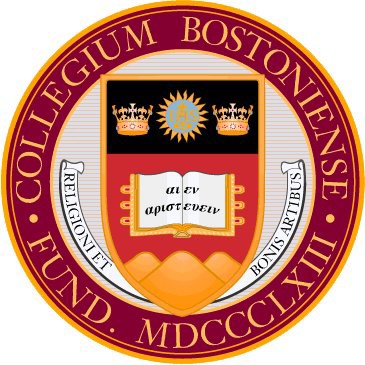 2014/2015 Teaching, Advising and Mentoring Expense (TAME) Grant ApplicationPlease fill out this form electronically, print, and submit one paper copy to department chairs in A&S, LSOE, CSOM, and CSON, and to deans inGSSW and LAW by:October 3, 2014 -- funding for fall semesterJanuary 16, 2015 -- funding for spring semester NameToday's DateSchool and DepartmentRank	Tenured	Yes	No	Years at BC at end of current academic yearWill you be on sabbatical or a leave of absence during the time of the proposed TAME activityYesNoHave you received a TAM or TAME award in the past six yearsYesNoTitle of ProjectList total funding requested and budget detailsOverview of the project (300 word limit). Describe what will be covered by the grant and how it will contribute to your development as a teacher, advisor and/or mentor.Have you applied or do you expect to apply for any other internal or external grant for the same period for the same or other projects? If yes explain briefly.If requesting travel funds to a conference, give the title, location, and conference dates. Attach the conference brochure or a xerox of the conference website description.Dean/Chairperson RecommendationPlease forward applications and evaluations to the Office of The Provost by: October 17, 2014 -- funding for fall semesterJanuary 30, 2015 -- funding for spring semester Applicant's nameProposed title*Evaluate this proposal on its merits and for its potential contribution to the applicant's development. These grants are not to be used for what department funds can support.  If more than one proposal has been submitted from your area, please rank them.RankName	DateSignature  	Updated September 2014